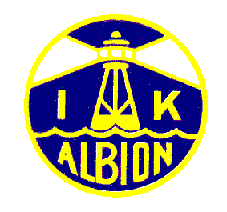 Du är välkommen till IK Albions årsmöte 2024Plats: Albionstugan När: Måndag 11 mars kl. 18:00.Program: Sedvanliga årsmötesförhandlingarEventuella motioner ska ha inkommit till styrelsen senast den 8 mars, helst via e-post till info.ikalbion@ikalbion.se Då valberedning saknas så väljer vi i nuvarande styrelse att gå ut med de här önskemålen då det saknas ledamöter i styrelsen. Om du är intresserad av att gå med i styrelsen är du välkommen att kontakta oss för att få mer information om vad arbetet innebär.På årsmötet beslutas det vilka som sedan ingår i styrelsen.2024 års medlemsavgift är 100 kr, plus ev. aktivitetsavgift som anges nedan.Medlemsavgift 100 :- / person, eller Familjeavgift 250 :-Aktivitetsavgift: Orientering (tävlande) + 200 :-, Skidor (tävlande) + 200:-, Friidrott, t.ex. långlopp (tävlande) + 200 :-.Swish: 1236763999Plusgiro: 119509-8Bankgiro: 103-0154Det går bra att betala för flera personer vid samma inbetalning. Får ni ej plats med all info, skicka gärna ett mail med detta.Meddela oss när adressändring sker. Vill du inte vara medlem längre? Meddela detta per post eller epost.IK Albion 				Hemsida: www.ikalbion.seEpost: info.ikalbion@ikalbion.seJärnvägsgatan 27 			Facebook: IK Albion | Stenstorp | Facebook 52161 Stenstorp		Med vänlig hälsning - Styrelsen